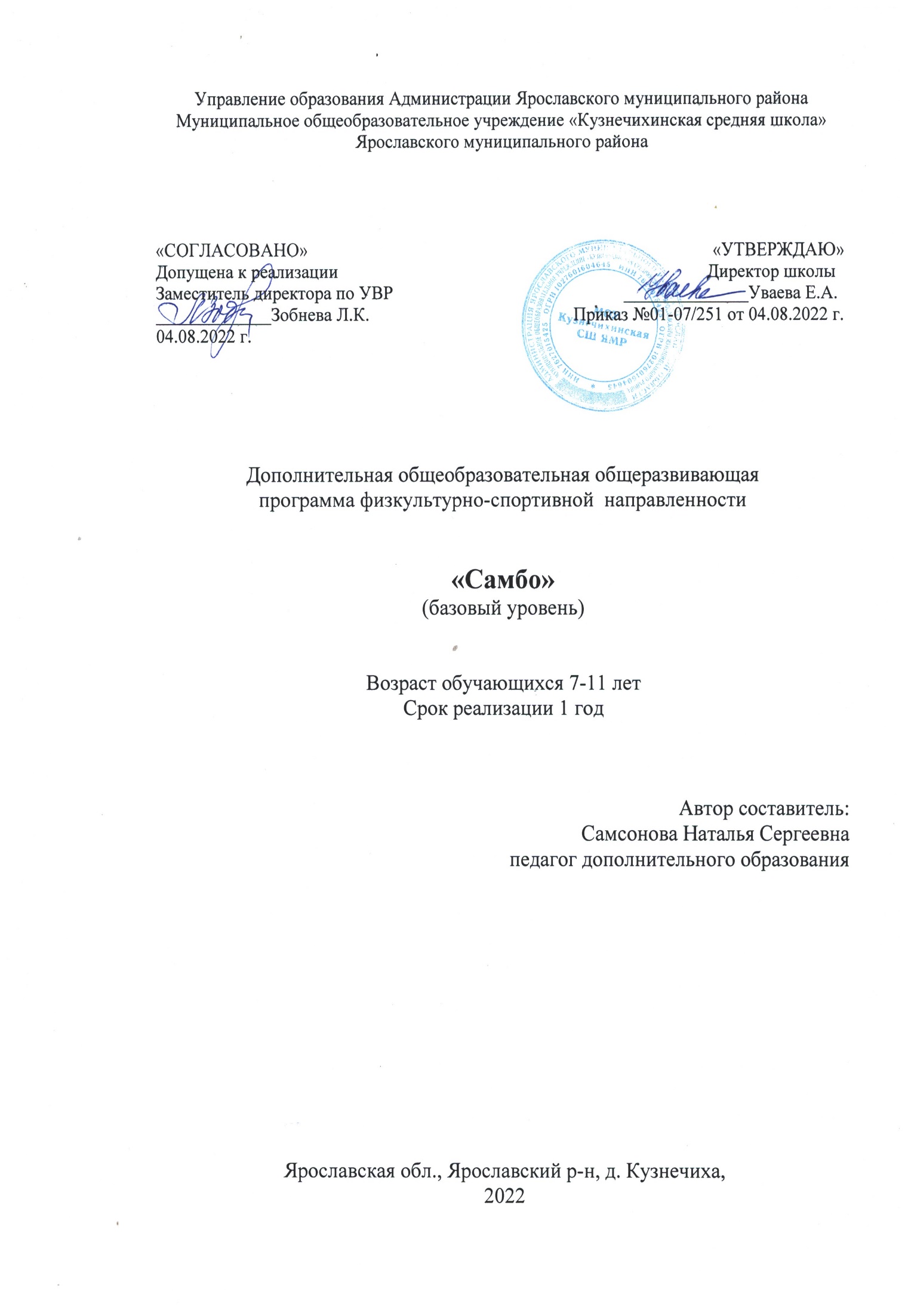    ПАСПОРТ ПРОГРАММЫ1. Комплекс основных характеристик дополнительной общеобразовательной общеразвивающей программы1.1 Пояснительная записка.      САМБО («самозащита без оружия») – стройная система самозащиты и борьбы, единоборство, которое включает в себя как спортивный, так и боевой разделы. Среди многих видов боевых единоборств, практикуемых народами мира, самбо занимает особое место.  Возникшее в нашей стране в 20-е годы прошлого века, оно состоит из более чем 10 тысяч приемов из арсенала многих видов боевых искусств и национальных видов борьбы.Не подавляя их национально своеобразия, оно включило технику этих видов в свой арсенал. Сейчас борьба самбо – международный вид спорта, признанный ФИЛА ( Международная федерация любителей борьбы).  С конца 90-х годов прошлого века в России проводятся соревнования и по боевому самбо.     Новизна программы состоит в том, что она опирается на понимание приоритетности воспитательной работы, направленной на развитие интеллекта учащегося, его морально волевых и нравственных качеств при проведении занятий по начальной подготове самбо в условиях сельской школы.   Актуальность программы обусловлена тем что в настоящее время снижается двигательная активность подрастающего поколения, отсутствует, иногда, сама необходимость быть сильным, ловким, выносливым. Кроме того, отсутствует  установка вести здоровый образ жизни, заниматься физкультурой и спортом. Отсюда рост числа различных хронических заболеваний у детей и подростков, приобщение к алкоголю, табаку и наркотикам. Занятия же самбо, как одним из видов спортивных единоборств, позволяет приобщить их к занятиям спортом, отвлечь от «дурного влияния улицы», дать здоровье, как телесное, так и духовное.       Нельзя сбрасывать со счетов и то, что для каждого из нас существует вероятность встречи с наглым хулиганом, бандитом, вымогателем или насильником. Действующие в РФ законы дают право каждому активно защищаться от преступных посягательств. Поэтому каждому крайне необходим минимум знаний приемов самозащиты и умение их применять, чтобы при необходимости защитить себя и своих близких, а так же тех, кому эта помощь может потребоваться.          Педагогическая целесообразность Что привлекает к занятиям самбо?  - возможность получить всестороннюю физическую подготовку.  Занятия самбо развивают силу, ловкость и выносливость, позволяют решать многие проблемы со здоровьем;-  развивают волю, смелость и решительность, настойчивость и выдержку; - самбо позволяет каждому повысить собственную самооценку, помогает, что немаловажно для детей и подростков, утвердиться в глазах сверстников и адаптироваться в детском, подростковом коллективе; -  дают возможность научиться при необходимости защищаться от нападения с помощью изученных приемов.      Отличительные особенности.  В ходе разработки программы были проанализированы материалы    дополнительной образовательной программы «Самбо» С.Е.Табакова и С.В.Елисеева, доцентов кафедры теории и методики борьбы и восточных единоборств, кандидатов педагогических наук, заслуженных тренеров РСФСР, адаптирована к условиям сельской школы и соответствует требованиям к дополнительным образовательным программам. Программа сложилась из элементов начальной подготовки обучающихся ДЮСШ.    Адресат программы  Программ адресована учащимся сельской школы в возрасте 7-13 лет. Возможен разновозрастный состав группы и повторное прохождение курса программы.Условия набора детей. Для обучения принимаются все желающие при наличии справки педиатра , не имеющие медицинских противопоказаний.Количество учащихся в объединении  - 15-20 человек    Объем и срок освоения программы   36 недель, 216 часов    Формы и режим занятий  Программа рассчитана на 1 год обучения, 36 недель, 3 занятия в неделю по 2 академических часа, итого  6 часов в неделю, 216 часов в год. Занятия по данной программе состоят из теоретической и практической частей, причем большую часть времени занимает практическая  часть. Формы организации деятельности детей групповая.     Приемы и методы учебно-воспитательного процесса.  Тренировка состоит из вводной, основной и заключительной частей. Вводная часть - 5 минут.  Построение, проверка, объяснение задач. упражнение на внимание.Подготовительная часть - 20-30 мин.  Разминка, состоящая из 2-х частей: общей и специальной.Общая часть включает в себя упражнения "на разогрев" всех групп мышц: ходьба,бег, наклоны, махи, вращения. Специальная часть состоит из упражнений на развитие и совершенствование быстроты, ловкости, силы, гибкости, смелости, решительности и упорства, упражнений по самостраховке. Специальные упражнения выполняются после общеразвивающих в течение 10-20 минут. Подготовительная часть завершается активным отдыхом в течение 3-5 минут. В это время обучающиеся готовят необходимый инвентарь, распределяются парами, занимают соответствующее место в зале или на ковре.Основная часть - 1 час. Включает в себя разучивание и отработка специальных упражнений, приемов и контрприемов. Изученные действия закрепляются в учебных и учебно-тренировочных схватках, после схваток применяются простейшие формы борьбы, эстафеты, упражнения на укрепление моста.Заключительная часть - 10 мин. Включает в себя упражнения на расслабление, подвижные игры, построение и подведение итогов тренировки, рекомендации и задания для занятий дома. Схемы тренировок могут значительно отличаться в зависимости от педагогического и биологического принципа втягивания в нагрузку и деления на учебные, учебно-тренировочные и тренировочные недели.Обучение строится на основных принципах спортивной тренировки:     -  сознательности,    -  активности,     -  наглядности,     -  доступности,     -  систематичности,     -  последовательности1.2  Цель и задачи программы:Цель - Создание благоприятных условий для укрепления психического и физического здоровья учащихся через занятия борьбой самбо. Задачи программы:Образовательные:- знакомство учащихся с основами техники борьбы самбо;- улучшение состояния здоровья и закаливание;- овладение необходимыми навыками безопасного падения на различных покрытияхРазвивающие:- развитие физических качеств (силы, выносливости, быстроты, гибкости и ловкости);-формирование у них устойчивого интереса, мотивации к систематическим занятиям спортом и к здоровому образу жизни;Воспитывающие:- воспитание моральных и волевых качеств, становление спортивного характера;- воспитание ответственности и профессионального самоопределения, в соответствии с индивидуальными способностями учащихся.- формировать потребности в здоровом образе жизни;1.3  Содержание программыУчебно-тематический план   Содержание учебного плана     1. Вводное занятие. История и развитие самбо, как вида единоборства. правила безопасности при проведении тренировок, гигиенические требования к обучающимся.    2.   Развитие и совершенствование простых двигательных навыков. Бег, ходьб, прыжки. Общеразвивающие упражнения: махи руками и ногами, наклоны, вращения. Подвижные игры.    3. Развитие основных физических качеств. Упражнения для развития силы с партнером и без партнера: отжимания в упоре лежа, подъем ног и тела из положения лежа, приседания и т.п.. Упражнения для развития ловкости, быстроты и координации движений: ускорения, бег и прыжки со сменой темпа и направления движения; бег спиной вперед; движение приставными шагами; прыжки в длину, в высоту и через препятствие. Упражнения для развития гибкости: растяжки, полушпагат, шпагат. Упражнения для развития выносливости: бег, эстафетты, выполнение специальных упражнений на время.    4. Простейшие акробатические элементы. Кувырок вперед. кувырок назад.  кувырок через препятствие в длину и в высоту. Стойка на лопатках. Гимнастический мост . Колесо.    5. Техника самостраховки. Сед в группировке, перекат назад. Полуприсед, перекат назад со страховочным ударом по ковру. Полуприсед, перекат с разворотом на бок со страховочным ударом по ковру. падение вперед на кисти рук. падение вперед перекатом с коленей и перекатом с груди из стойки прыжком вперед ("Волейбольная страховка"). Падение назад и набок через партнера, стоящего на коленях. перекат через плечи.   6. Техника борьбы лежа. Запрещенные приемы и действия. Переворачивания. Удержания. Защита от удержаний и переворачиваний. Комбинации из переворачиваний и удержаний. Учебные и учебно-тренировочные схватки.   7. Техника борьбы в стойке. Запрещенные приемы и действия. Стойки. Передвижения. Дистанции. захваты.  Выведение из равновесия рывком, толчком, заведением, скручиванием. Броски: задняя подножка под одну ногу, задняя подножка под две ноги, передняя подножка (основной вариант), бросок через бедро. Учебные и учебно-тренировочные схватки.   8. Подвижные и спортивные игры, эстафеты. Простейшие формы борьбы. Футбол.  Эстафеты с применением набивных мячей и элементов акробатики.  9. Простейшие способы самообороны.  Защита от захватов за руки, за одежду и обхватов за туловище. Освобождение от захватов. Освобождение от обхватов туловища спереди и сзади.1.4  Планируемые результатыПо окончании  обучения учащиеся:Результаты обучения-  разовьют и совершенствуют простые двигательные навыки (ходьба, бег, прыжки, эстафеты, подвижные игры);- разовьют основные физические качеств: сила, выносливость, быстрота, ловкость, гибкость;- изучат базовую техники (стойки и передвижения, дистанции и основные захваты, выведение из равновесия);- разучат 8-12 основных приемов спортивного самбо в стойке (броски и их простейшие комбинаций) и борьбе лежа (переворачивание, удержание, болевые приемы и  их комбинации).  Результаты воспитательной деятельности- научатся работать в команде, в парах, - будут воспитаны ответственность и профессиональное самоопределение, в соответствии с индивидуальными способностями учащихся.Результаты развивающей деятельности (личностные результаты)-будет сформирован устойчивый интерес и  мотивация к систематическим занятиям спортом и к здоровому образу жизни;-  будут воспитаны моральных и волевых качеств,  спортивный характер.2. 2. Комплекс организационных педагогических условий2.1 Условия реализации программыМатериально-техническое обеспечение. Для реализации программы в условиях сельской школы необходимо:- Спортивный зал, хорошо проветриваемый- Хорошее освешение;- Кладовка для хранения спортивного оборудования;- Маты в количестве 8-10 шт.;- Татами- Спортивна форма и борцовки  для каждого учащегося.- Мячи, скакалки и др. спортивный инвентарьМетодическое обеспечение- Инструкции по технике безопасности в спортивном зале;- Комплекс упражнений по общей физической подготовке,2.2 Формы аттестацииРазличные формы аттестации разрабатываются и обосновываются для определения результативности программы , призваны отражать достижения цели и задач программы Согласно учебному плану формами аттестации могут служить соревнования внутри объединения, выступления на различных товарищеских встречах по борьбе самбо.Формы отслеживания и фиксации образовательных результатов:- видеозапись;- журнал посещаемости;- материал анкетирования и тестирования;- протоколы соревнований;- отзывы детей и родителей и др. Формы предъявления и демонстрации образовательных результатов:          - открытое занятие;- соревнование2.3 Оценочные материалы      Тренер вправе самостоятельно выбирать системы и формы оценок обучающихся. Система нормативов охватывает весь период обучения. Проверку уровня знаний умений и навыков рекомендуется проводить по окончании курса. Использование разнообразных методов диагностики и тестирования дает возможность комплексного учета качества обучения учащихся.  Нормативно-правовыми основами определены критерии работы тренера на этапах физической подготовки, которые могут служить основанием для оценки учащихся.     1 этап подготовки в группах 1-го года обучения – динамика прироста индивидуальных показателей развития физических качеств (сила, выносливость, быстрота), уровень освоения правил безопасного поведения и самостраховки, основ гигиены и самоконтроля.Примерные контрольные упражнения1-го этапа обучения     На этом этапе не проводятся переводные испытания. Контроль успеваемости проходит в качестве заключительного открытого урока для родителей.        Второй этап подготовки в группах ОФП – состояние здоровья, уровень физического развития, динамика уровня подготовленности  соответствии с индивидуальными  особенностями, показатели освоения специальных физических упражнений.Примерные контрольные упражнения 2-го этапа обучения. 2.4  Методические материалы     Содержание занятий на начальном этапе подготовки включает большое разнообразие игровых и соревновательных элементов. Все это обеспечивает, с одной стороны, решение задач физического развития детей и подростков с различным уровнем физической подготовленности, а с другой -  обеспечивает базовую спортивную подготовку юных спортсменов и участия в соревнованиях по спортивному самбо. Наиболее подготовленные ребята уже через 8-10 месяцев после начала занятий могут участвовать в соревнованиях  среди новичков по самбо или борьбе дзюдо. Кроме того,  программой предусмотрены мероприятия воспитательного характера (экскурсии, собрания, походы, коллективное посещение соревнований и т.д.), что дает возможность сохранения массовости и контингента учащихся.    Теоретические занятия должны проводиться в форме 5-10 минутных бесед. Беседы по некоторым темам должны проводиться врачом. Тренировочные занятия неразрывно связаны с воспитанием у учащихся чувства ответственности, долга, патриотизма, морально-волевых каачеств  Формы организации учебного процессаЗанятия проводятся очно в условиях спортивного залаМетоды обучения:- наглядно-практическийй, - игровой;Методы воспитания:- поощрение;- стимулирование;- мотивация.Формы организации образовательного процесса:- индивидуально-грпповая;- групповая.Формы организации учебного занятия:-игра;-открытое занятие;- соревнование;- турнир;2.5. Список литературы.1. Харлампиев А.А., борьба самбо, ФиС, 1964.2. Харлампиев А.А., Система самбо, Фаир-пресс, Москва, 2004.3. Галочкин Г.П., Самбо спортивное и боевое, Воронеж, 1997.4. ВолостныхВ.В., Тихонов В.А., энциклопедия боевого самбо; в 2 тт Изд. МКП "Ассоциация олимп", Моск. обл. г. Жуковский, 1993.5. Под ред. Шулики, Борьба греко-римская, Феникс, Ростов-на Дону, 2004.6. Куринной И.А.Самбо для профессионалов, чч. 1.2,37. Гончаров А.В., Уроки самбо. Учитесь побеждать красиво. Техника бросков в стойке. Издание на 2 DVD, Компания "Правильное кино", 2009.8. Тарас А.Е., Рукопашный бой, АСТ, М., 20039. Применение боевого самбо на улице. Изд. "Железные руки", 1994.3.  ПриложенияПриложение 1Календарный учебный график Приложение 2Меры безопасности при проведении тренировок по самбо(рукопашному бою)Требования к руководителю занятий.1. Постоянно контролировать обучающихся, следить за тем, чтобы они выполняли все требования руководителя занятий.2. При возникновении аварийной ситуации немедленно прекратить занятия и эвакуировать обучающихся, вызвать аварийную службу.3. При получении травмы занимающимся оказать первую помощь, сообщить администрации и родителям. При необходимости вызвать врача или доставить получившего травму в медицинское учреждение. 4. Иметь медицинскую аптечку с необходимым набором медикаментов.Требования к обучающимся.1. Внимательно слушать и выполнять команды тренера. запрещается выполнение приемов и упражнений без его разрешения.2. Запрещается беспорядочное, хаотичное передвижение (бег) по спортивному залу.3. Иметь спортивный костюм и спортивную обувь с нескользящей подошвой для занятий подвижными и спортивными играми, борцовскую куртку или кимоно для занятий на борцовском ковре.4. При появлении боли и плохом самочувствии прекратить заниматься и сообщить об этом тренеру.5. Все украшения (цепочки, серьги, браслеты) и наручные часы должны быть сняты. Ногти должны быть коротко подстрижены, длинные волосы - аккуратно убраны. Соблюдать нормы личной и общественной гигиены.6. Без разрешения тренера не покидать место занятий. По окончании занятия убрать спортивный инвентарь, переодеться и с разрешения тренера убыть домой.7. При возникновении аварийной ситуации соблюдать дисциплину и выполнять все распоряжения и команды тренера.1.Наименование программы«Самбо»2Полное наименование образовательной программыДополнительная общеобразовательная общеразвивающая программа физкультурно-спортивной направленности  «Самбо»3Вид деятельности  Борьба Самбо 4НаправленностьФизкультурно-спортивная5Аннотация      САМБО («самозащита без оружия») – стройная система самозащиты и борьбы, единоборство, которое включает в себя как спортивный, так и боевой разделы. Среди многих видов боевых единоборств, практикуемых народами мира, самбо занимает особое место.  Возникшее в нашей стране в 20-е годы прошлого века, оно состоит из более чем 10 тысяч приемов из арсенала многих видов боевых искусств и национальных видов борьбы.Не подавляя их национально своеобразия, оно включило технику этих видов в свой арсенал. Сейчас борьба самбо – международный вид спорта, признанный ФИЛА 6Уровень освоения программыБазовый7Место реализации программыЯрославская область, Ярославский район, д. Кузнечиха, ул. Центральная, 34. МОУ Кузнечихинская СШ ЯМР8Возрастная категория обучающихся7-13 лет9Указание на адаптированность программы для обучающихся с ОВЗПрием  при наличии справки о состоянии здоровья10Срок освоения программы1 год11Режим занятий, продолжительность занятия.3 занятия в неделю по 2 академических часа, перемены после каждых 40 мин. 10 мин, общая продолжительность занятий 1 часа 30 мин.12Сведения о педагогах, реализующих программуСамсонова Наталья Сергеевна, педагог дополнительного образования, тренер СДЮШОР13Форма обучения по программеочная14Объем программы36 недель , 216 часов15Наполняемость группы15-20 человек№ за-нятияНазвание занятияТеор.Прак.ВсегоФорма котроля1Т. Техника безопасности на занятиях по самбо. Гигиенические требования. Личная гигиена. Гигиена мест занятий., спортивная форма. П. Задняя подножка под выставленную ногу (без подшагивания) Удержание сбоку.0,51.522Т. Правила. Запрещенные приемы.П. Бросок рывком за пятку. Переворот захватом рук.0,51,523Т. Правила проведения болевых  приемов на руки.П. Выведение из равновесия рывком захватом руки и шеи. Рычаг локтя через бедро.О,51,524Т. Краткий обзор борьбы самбо в России.П. Бросок через бедро захватом пояса. Переворот рычагом. Защита от переворота захватом рук сбоку.0,51,525Т. Лучшие спортсмены и их достижения.П. Задняя подножка захватом пояса. Защиты от броска через бедро. Удержание поперек.0,51,526Т. Участие российских самбистов в международных соревнованиях и их результаты.П. Выведение из равновесия рывком с падением. Рычаг локтя через предплечье от удержания сбоку.0,51,527Т. Физическая культура и спорт в России. П. Задняя подножка с захватом руки и ноги. Защиты от бросков захватом ноги.0.51,528Т. Правила соревнований. Оценка приемов.П. Передняя подножка захватом руки и пояса. Защиты от задней подножки. Узел поперек. 0,51,529Т. Единая спортивная классификация.  Разряды и спортивные звания.П. Боковая подсечка с захватом рук снизу. Защиты с передней подножки. Уход от удержания сбоку, отжимая голову ногой.0,51,5210Т. Краткие сведения о строении и функциях организма человека. Костная система.П. Зацеп изнутри. Защиты от боковой подсечки. Ущемление ахиллова сухожилия захватом разноименной ноги0,51.5211Т. Сведения о мышцах. П. Бросок садясь  с захватом шеи и туловища сверху. Переворот захватом руки и ноги изнутри. Защита от переворотов рычагом. 0,51.5212Т. Правила. Начало и конец схватки.П. Бросок через голову. Защиты от зацепов. Уход от удержания сбоку, выкручиваясь. 0,51.5213Т. Нервная, кровеносная и дыхательная системы.П. Бросок через бедро с падением. Защита от броска через голову. Заваливание нашагиванием.0,51,5214Т. Правила переноски пострадавших.П. Выведение из равновесия захватом проймы (с падением и без падения). Удержание сбоку с захватом рук. То же с захватом своего бедра. 0,51,5215Т. Понятие о технике борьбы самбо. Ее значение в достижении спортивных результатов. П. Бросок с захватом ног.  Уход от удержания сбоку через мост, перетаскивая через себя.0,51,5216Т. Основные положения приема, защиты, контрприема, комбинации. П. Задняя подножка с колена.  Рычаг локтя захватом руки между ног.0.51,5217Т. Основные дистанции захвата: вне захвата. Дальняя, средняя, ближняя, вплотную. Основные захваты.П. Боковая подсечка при отступлении  противника. Уход от удержания поперек, отжимая голову и захватом или с упором предплечьем в живот. 0,51.5218Т. Оборудование зала и инвентарь. Ковер, его размеры, изготовление, эксплуатация и сохранение.П. Передняя подножка с колена. Уход от удержания поперек, выводя руку и голову из-под туловища.0,51,5219Т. Куртка самбо, борцовки, трико, плавки., изготовление и уход за ними. П. Передняя подсечка  с захватом рук. Удержание со стороны головы.  0,51,5220Т. Чучева, их устройство. П. Зацеп изнутри с заведением. Рычаг локтя через предплечье из положения нижнего. Защиты от рычага локтя захватом руки между ног.0,51,5221Т. Строение и функции пищеварительной системы, органы выделения.П. Бросок через голову упором голенью в живот. Удержание верхом с захватом рук. 0.51,5222Т. Причины травм.П. Бросок захватом, руки под плечо. Узел предплечьем вниз от удержания поперек.0,51,5223Т. Причины травм. П. Бросок захватом, руки под плечо. Узел предплечьем вниз от удержания поперек.24Т. Врачебный контроль.П. Бросок захватом ног в сторону. Ущемление ахиллова сухожилия  с захватом одноименной ноги.0,51,5225Т. Самоконтроль и его объективные данные: вес, рост, пульс. Субъективные данные: сон, аппетит и др.П. Мельница. Переворот косым захватом. 0,51,5226Т. Понятие об утомлении и переутомлении.П. Задняя подножка с захватом руки и одноименной ноги. Удержание сбоку без захвата руки под плечо.0,51.5227Т. Понятие о травме.П. передняя подножка с захватом руки и ноги. Удержание со стороны головы и захватом рук.0,51,5228Т. Особенности возможных травм.П. Боковая подсечка, подготовленная скрещением ног. Рычаг локтя через бедро с помощью ноги.0,51.5229Т. Первая доврачебная помощь.П. Передняя подсечка с падением. Удержание со стороны ног.0,51,5230Т. Устройство мешка.П. Зацеп изнутри за одноименную ногу. Уходы от удержания со стороны головы.0,51.5231Т. Способы развития гибкости.П. Зацеп изнутри. Рычаг локтя захватом предплечья под плечо от удержания верхом. 0,51.5232Т. Способы ( методы) развития силы.П. Защиты от зацепа изнутри. Уход от удержания со стороны головы (отжимая голову, выкручиваясь)0,51,5233Т. Способы и методы развития ловкости борьбы. П. Зацеп стопой. Защиты от зацепа снаружи. Разрывание сцепленных рук0,51,5234Т. Методы развития выносливости.П. Задняя подножка с захватом руки и с падением. Защиты от обвива. Узел поперек от удержания верхом.0,51,5235Т. Средства развития выносливости.П. Подхват. Защиты от зацепа стопой. Узел ногой.0,51,5236Т. Развитие быстроты борца. П. Подхват с захватом ноги. Ущемление ахиллова сухожилия упором в подколенный сгиб другой ноги. 0,51,5237Т. Способы совершенствования.П. Бросок через голову с захватом руки и пояса на спине. Защиты  от подхвата.Рычаг на оба бедра захватом голени под  плечо, упираясь спиной в подколенный сгиб.0,51.5238Т. Методы развития воли, смелости.П. Бросок через бедро захватом пояса через одноименное плечо. Защита от броска через голову. Переворачивание захватом руки и ноги снаружи. Защиты от узла ногой.  0,51.5239Т. Методы развития выдержки. П. Бросок захватом руки на плечо. Узел ноги, упираясь ногою в колено. Защита от ущемления ахиллова сухожилия.0,51,5240Т. Самовоспитание, как метод волевой подготовки занимающихся к соревнованиям.П. Бросок рывком за пятки. Уходы от удержания со стороны ног (отжимая голову, сбивая в сторону)0.51,5241Т. Режим тренировки (труда, питания, отдыха)П. Бросок с захватом руки и ноги изнутри. Удержание сбоку лежа.0,51.5242Т. Понятие о тактике.П. Боковой переворот. Рычаг локтя с захватом предплечья под плечо от удержания со стороны ног.0,51,5243Т. Виды тактики: нападение, защита.П. Мельница, захватом разноименной ноги изнутри. Удержание  с плеча. Захватывая ближнюю руку снаружи.0,51,5244Т. Элементы тактики.П. Задняя подножка с захватом ноги и шеи. Рычаг локтя захватом  руки между ног, стоящему на четвереньках.0.51,5245Т. Использование площадки ковра при борьбе лежа.П. Передняя подножка с захватом руки и отворота.  Разведение сцепленных рук .0.51.5246Т. Тактические действия при подготовке приемов в борьбе стоя и лежа.П. Боковая подсечка перекачкой.  Разъединение рук, упираясь ногой.0,51.5247Т. Правила, значения соревнований, их цели и задачи. Характер. П. Передняя подсечка в колене.  Удержание со стороны головы с обратным захватом рук и своего пояса.0,51.5248Т. Правила, определение победителей в личных соревнованиях.П. Зацеп изнутри толчком. Ущемление ахиллова сухожилия лежа на противнике, захватом одноименной ноги.0,51.5249Т. Правила, возрастные группы участников соревнований. Весовые категории по возрастным группам.П. Боковая подсечка при наступлении противника. Удержание верхом без захвата рук.0.51.5250Т. Правила, взвешивание участников, борьба на краю ковра. Дисквалификация.П. Обвив захватом пояса сзади и одноименной рукой. Рычаг на оба бедра, захватывая ногу на плечо.0,51,5251Т. Указания перед соревнованиями. Режим во время соревнований.П. Бросок садясь с зацепом стопой. Удержание поперек захватом дальней руки, одноименной руки.0,51.5252 Соревнования внутри группы-2253Т. Разбор соревнований. Указания по итогам соревнований. П. Подхват с захватом рукава и проймы. Защиты от броска мельницей. Уход от удержания сбоку, лежа.0,51,5254Т. Причины возникновения перетренировки и меры ее предупреждения.  П. Охват с захватом ноги. Узел ноги руками после удержания поперек.0,51,5255Т. Умение выбирать и создавать удобные положения для падения.П. «Ножницы». Переворачивание захватом рукава.0,51,5256Т. Умение выбирать и создавать удобные положения для падения.П. «Ножницы». Переворачивание захватом рукава.0.51,5257Т. Использование захватов для подготовки нападения. Умение добиться захвата.П .Подхват с захватом руки и отворота. 0,51,5258Т. Вызов усилий и движений со стороны противника и маскировка собственных действий.П. Отхват. Обратное удержание сбоку.0,51,5259Т. Анализ болевых рычагом локтя (действия сил).П. Бросок через грудь. Рычаг локтя, зажимая руку бедрами от удержания сбоку.0,51.5260Т. Способы подготовки нападения: вызов, маскировка, подавление, маневрирование.П. Бросок захватом ног сталкивая. Удержание с плеча, захватывая ближнюю руку изнутри.0,51.5261Т. Как оценить физическую и тактическую подготовку противника.П. Бросок захватом руки и одноименной голени снаружи. Рычаг локтя захватом предплечья под плечо против удержания верхом.0,51,5262Т. Указания перед соревнованиями. Способы сгонки веса. Пути достижения победы над противником.П. Бросок обратным захватом пятки изнутри. Обратное удержание со стороны головы. 0,51,5263Т. Указания перед соревнованиями.  Распределение сил на соревнованиях. Поведение на соревнованиях. Составление плана схватки.П. бросок захватом руки и голени сбоку.0,51,5264Соревнование внутри объединения-2265Т. Разбор соревнования.П. Мельница захватом разноименной ноги снаружи. Разъединение рук, подтягивая локоть дальней руки.0,51,5266Т. Классификация приемов борьбы самбо. П. Бросок захватом руки и обратным захватом ноги спереди. Удержание со стороны ног и захватом рук.0,51,5267Т. Анализ бросков задней подножкой. Угол устойчивости, действия сил.П. Задняя подножка с захватом двумя руками. Рычаг локтя при помощи ноги сверху.0,51,5268Т. Использование усилий со стороны противника для победы.П.  Задняя подножка на пятке с захватом туловища сбоку. Рычаг внутри.0,51,5269Т. Анализ бросков передней подножки.П. Передняя подножка на пятке с захватом рукава и одноименного отворота. Узел снизу против удержания с ног.0,51,5270Т. Тактика подавления противника быстротой, силой. П.  Боковая подсечка в темп шагов (прыжков). Узел предплечья вниз от удержания со стороны головы. 0,51,5271Т. Анализ болевых узлов.П. Задняя подсечка. Узел ногой снизу. 0,51,5272Т. Анализ бросков подхватом. П. Подхват изнутри.0,51,5273Т. Способы проведения разведки перед соревнованием и в процессе. П. «Ножницы» под одну ногу.0,51.5274Т. Правила. Состав судейской коллегии. Права и обязанности судейП. Рычаг колена с зажимом ноги бедрами. Бросок через бедро захватом пояса через разноименное плечо.  Соревнование на устойчивость.0,51,5275Т. Правила составления и заполнения документации соревнований.П. Вертушка. Узел ноги ногой.0,51,5276Т. Правила составления программы соревнований.П. Передняя подножка, скрещивая руки. Переворачивание опрокидыванием.0,51,5277Т. Пути увеличения эффективности приемов.П. Задняя подножка на пятке захватом руки через спину. Удержание сбоку с захватом своего бедра.0,51,5278Т. Анализ защит от бросков.П. Бросок заваливанием с захватом руки и шеи. Бросок захватом руки и упором в колено.  Переворот захватом шеи и пояса снизу.0,51,5279Т. Анализ защит от болевых.П. Выведение из равновесия толчком Удержание верхом с обвивом ног.0,51,5280Т. Определение понятий «обучение» и «тренировка». Требования и организация занятий.П. Зацеп изнутри с захватом ноги. Рычаг  плеча через бедро (от удержания сбоку).0,51,5281Т. Дидактические принципы. Указания перед соревнованием (вес, режим).П. Обвив с захватом пояса через плечо.Удержание поперек с зажимом ближней руки ногами. 0,51,5282Т. Указания перед соревнованиями ( место, время, программа)П. Бросок обратным захватом ног. Рычаг локтя через предплечье с удержания поперек, захватывая запястье разноименной рукой.0,51,5283Соревнования (товарищеская встреча)-2284Т. Разбор соревнований.П. Зацеп стопы изнутри. Рычаг локтя захватом руки между ног, не перенося ногу через туловище. 0,51,5285Т. Построение занятия и его  содержание. П. Подхват изнутри подшагивая. Разведение сцепленных рук рычагом плеча.0,51,5286Т. Методика показа упражнений и приемов. Методика отягощения.П. Бросок через голову захватом руки и упором голенью.  Разъединение рук, просовывая руки между предплечьями.0,51,5287Т. Особенности построения нагрузки на занятии.П. Бросок захватом пятки изнутри. Разъединение рук узлом захватом предплечья. 0,51,5288Т. Особенности изложения теоретических сведений.П. Передний переворот. Рычаг локтя при помощи ноги сверху от удержания верхом.0,51,5289Т. Подбор упражнений для занятия.П. Мельница с захватом разноименной руки под плечо. Узел плеча на животе. 0,51.5290Т. Распределение нагрузки на занятии, периоде тренировки, году. П. Зацеп стопой с захватом одноименной руки и пояса. Рычаг колена с зажимом ноги бедрами.0,51,5291Т. Указания перед соревнованиями : положение, место, время, режим.П. Подхват, скрещивая руки. Переворачивание  захватом шеи из-под плеча изнутри.0,51.5292Т. Указания перед соревнованиями: программа, участники, составление плана схваток.П. Подсад изнутри. Удержание сбоку с захватом ноги противника.0,51,5293Т. Указания перед соревнованиями. Поведение на соревнованиях.П. Подхват отшагивая. Рычаг локтя захватом руки между ног не перенося ноги через шею.0,51.5294Соревнования на выезде-2295Т. Разбор соревнований.П. Задний переворот. Рычаг локтя зацепом ногой.0.51,5296Т. Планирование занятий.П. Подхват изнутри. Рычаг локтя при  помощи ноги сверху против удержания со стороны ног.0.51,5297Т. Методы обучения борьбе.П. Зацеп снаружи за дальнюю ногу. Узел предплечья вниз от удержания сбоку, приподнимая локоть.0.51,5298Т. Способы разучивания техники упражнений.П. Обив без падения. Узел ноги ногой.0.51,5299Т. Способы совершения приемов. П. Подхват изнутри под одноименную ногу.Переворачивание ключем.0.51,52100Т. Общий и индивидуальный план тренировки.П. Бросок через голову упором в сгиб бедра. Узел на оба бедра.0.51,52101Т. Построение активного отдыха и самостоятельных занятий дополнительными видами спорта. 2-2102Т. Соблюдение основных направлений здорового образа жизни. 2-2103П. Показательные выступления . -22104Товарищеская встреча по самбо-22105Товарищеская встреча по самбо-22106Т. Итоги соревнований2-2107Соревнования. Товарищеская встреча-22108Соревнования. Открытое занятие -2255.5160.5216№Критерии успеваемостизанимающихся ОФП1–го года обучения.Контрольные упражнения.Критерии успеваемости11Правильность выполнения комплекса утренней гимнастикиУмение держать основную стойку, движения амплитудные, спина, ноги и руки прямые2Стойка на лопаткахНоги и спина прямые, носки оттянуты, стоять 10 счетов.3Вставание на гимнастический мостНоги и руки прямые, стоять 10 счетов.4Вставание на борцовский мостНакатиться на голову, касаясь носом ковра, стоять 10 счетов5Кувырок вперед в группировкеПерекат через спину в упор присев, не касаясь головой, фиксация группировки.6Кувырок назад в группировкеПерекат на спину с выносом ног в сторону, не касаясь головой, в положение упор присев7Перекат на спину с самостраховкойПерекат на спину, голова на груди, не касаясь ковра, четкий хлопок руками о ковер вдоль тела.8Кувырок вперед через плечо с самостраховкойПерекат через плечо на бок, голова на груди не касается ковра, четкий хлопок рукой о ковер, правильная постанова ног.Контрольные упражненияУровень успеваемостиУровень успеваемостиУровень успеваемостиКонтрольные упражненияНизкий 0-4Средний 5-7Высокий 8-101Строевые упражнения, повороты на месте, перестроенияПонимать, что такое строй и строевая стойка, уметь выполнять повороты на месте и перестроенияУмение выполнять строевую стойку, не шевелиться, правильно выполнять по команде повороты на месте, перестраиваться в две и одну шеренгу на месте и колонны в движении.Четко и быстро уметь выполнять по команде  повороты и перестроения на месте и в движенииОбщая физическая подготовкаОбщая физическая подготовкаОбщая физическая подготовкаОбщая физическая подготовкаОбщая физическая подготовка2. Бег приставными шагами (правым, левым боком)Руки опущены, спина согнута, ноги согнуты в коленях, аритмичное движение правым и левым боком, скрещивание ногРуки на поясе, спина прямая, плечи расправлены, ноги согнуты в коленях, ритмичное движение правым и левым боком без остановки.Руки на поясе, спина прямая, плечи расправлены, ноги прямые, ритмичное движение правым и левым боком без остановки и смены ритма.3Бег с ускорением (10/15 м)Слабое ускорение, бег на все стопе или на пятках, во время бега отсутствует работа руками.Спина прямая. Туловище наклонено вперед, руки согнуты в локтях, бег на носкахСпина прямая, туловище наклонено вперед, резкий и мощный старт, руки согнуты в локтях, четкое сочетание работы рук и ног,  вынос бедра вперед, бег на носках.4Прыжки на одной ноге (на правой, на левой)Выполнять 5-7 прыжков на одной, затем на другой ногеСпина прямая, одноименной рукой держать ногу за стопу, выполнять не менее 10 прыжков подряд на одной и на другой ноге.Спина прямая, одноименной рукой  держать ногу за стопу, выполняя не менее 15 прыжков подряд на одной и на другой ноге.5Ходьба в полном приседе (гусиным шагом, руки за головой)Шаг не менее 5 метров, касание руками ковра, падение на колениСпина прямая, руки за головой, пружинистые шаги не менее 10м, возможно касание рукой ног о ковер Спина прямая, руки за головой, подбородок приподнят, пружинистые шаги, не цепляясь пальцами ног не менее 15  ковра6Прыжки в приседе, руки за головойПрыжки нее менее 5 м, касание руками ковра, падение на колени.Спина прямая , руки за головой, подбородок приподнят, прыжки не менее 10 м, возможно касание о ковер.Спина прямая , руки за головой, подбородок приподнят, пружинистые прыжки в темпе без остановки не менее 15 м7Вращение руками в лучезапястном, локтевом и плечевом суставахРаскачивание во время вращений, согнутые и не сжатые в кулаки руки.Спина прямая, плечи расправлены, лопатки соединены, ноги на ширине плеч, нечеткие вращения, руки не сжаты в кулаки и не согнуты в локтях.Спина прямая, плечи расправлены, лопатки соединены, ноги на ширине плеч, четкие вращения, руки прямые и сжаты в кулаки.8Вращение туловища(вправо, влево)Ноги согнуты в коленях, потеря равновесия, минимальная амплитуда движения туловища.Спина прямая, плечи расправлены, лопатки соединены, ноги на ширине плеч, смотреть на кисти рук.Спина прямая, плечи расправлены, лопатки соединены, ноги на ширине плеч, смотреть на кисти рук, не терять равновесие, максимальная амплитуда движения.9Наклоны: вперед, в стороны, назад.Ноги согнуты в коленях, потеря равновесия, минимальная амплитуда движения туловища, нет касания руками ковра, руки согнуты, не прижаты к голове.Спина прямая, плечи расправлены, лопатки соединены, ноги на ширине плеч, руки прямые, касание руками ковра.Спина прямая, плечи расправлены, лопатки соединены, ноги на ширине плеч, руки прямые, касание ладонями ковра, не терять равновесия, максимальная амплитуда движения.10 Наклоны в положении «барьерный бег»Выполнить 5-7 прыжков н одной, затем на другой ноге. Вытянутая нога прямая, между ногами прямой угол, касание лбом колена.Вытянутая нога прямая, между ногами прямой угол, касание грудью колена11Гимнастический мост, борцовский мост.Шаг не менее 5 м, касание руками ковра, падение на колени. Вставание на гимнастический мост, руки и ноги слегка согнуты. Вставание на борцовский мост, носом касаться ковра.Вставание на гимнастический мост, руки и ноги прямые. Вставание на борцовский мост, носом касаться ковра, пятки от ковер не отрывать12Перекат из положения на коленях, держась за ноги руками, в положение на животе («промокашка»)Прыжки не менее 5 м, касание руками ковра, падение на колени.Руки за спиной, перекат вперед на грудь, голова повернута в сторону.Руки не отпуская , держат ноги за стопы, мягкий перекат вперед на грудь, голова повернута в сторону.13Стойка на голове.Стоит на теменной области, руки на одной линии с головой или развернуты кистями в стороны, ноги согнуты или разведены, стоят 3-5 счетовЛоб касается ковра, между руками и головой образован треугольник, спина и ноги прямые, напряжены, стоять 7-9 счетов.Лоб касается ковра, между руками и головой образован треугольник, спина и ноги прямые, напряжены, стоять 10 и более счетов.14Стойка на руках возле стеныРуки и ноги согнуты, касание стены спиной или тазом, стоять 3-5 счетов.Руки прямые на ширине плеч, спина и ноги прямые, касание стены только пятками, стоять 7-10 счетов.Руки прямые на ширине плеч, спина и ноги прямые, носки оттянуты, напряжены, касание стены только пятками, стоять 10 и более счетов.Специальная физическая подготовкаСпециальная физическая подготовкаСпециальная физическая подготовкаСпециальная физическая подготовкаСпециальная физическая подготовка15Прыжки через скакалку5-78-1011-1516Сгибание и разгибание рук в упоре лежа10-1213-1516-2017Выпрыгивание из приседа15-1920-2324-3018Подъем туловища из положения лежа на спине руки за головой(пресс)20-2223-2526-3019Переход из упора головой в ковер на борцовский мост и обратноОтталкивание одной ногой или скручивание при вращении, касание еще одной точкой опорыОтталкивание одной ногой или скручивание при вращении, нечеткое приземление.Четко отталкивание двумя ногам и приземление на две стопы без скручивания в сторону и касание еще одной точкой20Забегания в упоре головой в ковер по кругу вправо и влево.Медленное нечеткое выполнение с касание плечом или коленомЧеткое выполнение без касания еще одной точкой опорыЧеткое , быстрое выполнение без касания еще одной точкой опоры.АкробатикаАкробатикаАкробатикаАкробатикаАкробатика21Кувырок вперед в группировкеНечеткий перекат через спину в упор присев с касанием головой и без фиксации группировкиНечеткий перекат через спину в упор присев с касанием головой или коленом, фиксация группировки несколько раз подрядПерекат через спину в пор присев не касаясь головой, фиксация группировки несколько раз подряд.22Кувырок вперед через плечо с самостраховкойПерекат через плечо на спину, голова а груди с касанием ковра или заваливание на бок, нечеткий хлопок рукой о ковер, без правильной постановки ног.Перекат через плечо на бок, голова на груди, не касается ковра, нечеткий хлопок рукой о ковер, неточная постановка ног, выполняется несколько раз подрядПерекат через плечо на бок, голова на груди, не касается ковра, четкий хлопок рукой о ковер, правильная постановка ног, выполняется несколько раз подряд.23Падение на спину с самостраховкойНечеткий перекат на спину с выносом ног в сторону, с касанием головой и коленями ковра, нечеткий хлопок руками о ковер вдоль тела.Перекат на спину с выносом ног в сторону, с касанием головой ковра, нечеткий  хлопок руками о ковер вдоль тела, выполняется несколько раз подрядПерекат на спину с выносом ног в сторону, голова на груди не касается ковра, четкий хлопок руками о ковер вдоль тела, выполняется несколько раз подряд.24Переворот с головы и рукОтталкивание с одной ноги, приземление на 2 стопы с касанием коленями и с помощью руками со скручиванием в сторону или заваливаниемОтталкивание с одной ноги, мягкое касание лбом о ковер, приземление на 2 стопы с касанием коленями или руками, выполняется несколько раз подрядЧеткое отталкивание с двух ног, мягкое касание лбом о ковер, приземление на 2 стопы, выполняется в темпе несколько раз подряд.25Переворот в сторону(колесо)Нечеткая постановка полусогнутых рук, ноги согнуты, приземление с касанием коленями или руками о коверНечеткая постановка полусогнутых рук. Ноги согнуты, выполняется в темпе несколько раз подрядПостановка прямых рук на одну линию, ноги прямые, выполняется в темпе несколько раз подряд26Переворот с плеч (подъем разгибом)Перекат на лопатки с касанием головой, разгиб, ноги согнуты, приземление с касанием коленями  и руками или тазом о коверПерекат на лопатки с возможным касанием головой, разгиб ноги согнуты, приземление на 2 стопы, выполняется несколько раз подряд. Перекат на лопатки не касаясь головой, разгиб, ноги прямые вместе, приземление на 2 стопы, выполняется в темпе несколько раз подряд27Полет-кувырок через «Козла» с самостраховкойОтталкивание с одной ноги, ноги согнуты, жесткое приземление на руки с падением на бок, нечеткий хлопок о ковер, без правильной постановки ног.Отталкивание с двух ног. Ноги прямые вместе, мягкое приземление на руки в перекат на бок, четкий хлопок рукой о ковер, правильная постановка ног.Отталкивание с двух ног, ноги прямые вместе, мягкое приземление на руки в перекат на бок, четкий хлопок рукой о ковер, правильная постановка ног.28Переворот через «козла»Отталкивание с одной ноги, ноги согнуты, задержка при выполнении, нечеткое приземление на 2 стопы, касание третьей точкой опоры или заваливание. Отталкивание с 2 ног без замедления послеразбега, ноги согнуты, задержка при выполнении, нечеткое приземление на 2 стопы или касание третьей точкой опоры.Отталкивание с двух ног без замедления после разбега, ноги прямые вместе, мягкое отталкивание руками, четкое приземление на 2 стопы.29Арабское сальто через «козла»Отталкивание с замедлением после разбега, задержка при выполнении или перекат по пояснице, нечеткое приземление на 2 стопы, касание третьей точкой опоры или заваливание.Нечеткое отталкивание без замедления после разбега, задержка при выполнении, руки  не прижаты к груди, перекат по лопаткам с касанием тазом, нечеткое приземление на 2 стопы или касание третьей точкой опоры.Четкое отталкивание без замедления после разбега, руки прижаты к груди, перекат по лопаткам, приземление на 2 стопы.№ за-нятияДатаВремяпрове-дениязанятияФорма занятияКол-во часовНазвание занятияМесто прове-денияФорма конт-роля119.00-20.25Груп.2Т. Техника безопасности на занятиях по самбо. Гигиенические требования. Личная гигиена. Гигиена мест занятий., спортивная форма. П. Задняя подножка под выставленную ногу (без подшагивания) Удержание сбоку.Малый спортзал219.00-20.25Груп.2Т. Правила. Запрещенные приемы.П. Бросок рывком за пятку. Переворот захватом рук.Малый спортзал319.00-20.25Груп.2Т. Правила проведения болевых  приемов на руки.П. Выведение из равновесия рывком захватом руки и шеи. Рычаг локтя через бедро.Малый спортзал419.00-20.25Груп.2Т. Правила проведения болевых  приемов на руки.П. Выведение из равновесия рывком захватом руки и шеи. Рычаг локтя через бедроМалый спортзал519.00-20.25Груп.2Т. Лучшие спортсмены и их достижения.П. Задняя подножка захватом пояса. Защиты от броска через бедро. Удержание поперек.Малый спортзал619.00-20.25Груп.2Т. Участие российских самбистов в международных соревнованиях и их результаты.П. Выведение из равновесия рывком с падением. Рычаг локтя через предплечье от удержания сбоку.Малый спортзал719.00-20.25Груп.2Т. Физическая культура и спорт в России. П. Задняя подножка с захватом руки и ноги. Защиты от бросков захватом ноги.Малый спортзал819.00-20.25Груп.2Т. Правила соревнований. Оценка приемов.П. Передняя подножка захватом руки и пояса. Защиты от задней подножки. Узел поперек. Малый спортзал919.00-20.25Груп.2Т. Единая спортивная классификация.  Разряды и спортивные звания.П. Боковая подсечка с захватом рук снизу. Защиты с передней подножки. Уход от удержания сбоку, отжимая голову ногой.Малый спортзал1019.00-20.25Груп.2Т. Краткие сведения о строении и функциях организма человека. Костная система.П. Зацеп изнутри. Защиты от боковой подсечки. Ущемление ахиллова сухожилия захватом разноименной ногиМалый спортзал1119.00-20.25Груп.2Т. Сведения о мышцах. П. Бросок садясь  с захватом шеи и туловища сверху. Переворот захватом руки и ноги изнутри. Защита от переворотов рычагом. Малый спортзал1219.00-20.25Груп.2Т. Правила. Начало и конец схватки.П. Бросок через голову. Защиты от зацепов. Уход от удержания сбоку, выкручиваясь. Малый спортзал1319.00-20.25Груп.2Т. Нервная, кровеносная и дыхательная системы.П. Бросок через бедро с падением. Защита от броска через голову. Заваливание нашагиванием.Малый спортзал1419.00-20.25Груп.2Т. Правила переноски пострадавших.П. Выведение из равновесия захватом проймы (с падением и без падения). Удержание сбоку с захватом рук. То же с захватом своего бедра. Малый спортзал1519.00-20.25Груп.2Т. Понятие о технике борьбы самбо. Ее значение в достижении спортивных результатов. П. Бросок с захватом ног.  Уход от удержания сбоку через мост, перетаскивая через себя.Малый спортзал1619.00-20.25Груп.2Т. Основные положения приема, защиты, контрприема, комбинации. П. Задняя подножка с колена.  Рычаг локтя захватом руки между ног.Малый спортзал1719.00-20.25Груп.2Т. Основные дистанции захвата: вне захвата. Дальняя, средняя, ближняя, вплотную. Основные захваты.П. Боковая подсечка при отступлении  противника. Уход от удержания поперек, отжимая голову и захватом или с упором предплечьем в живот. Малый спортзал1819.00-20.25Груп.2Т. Оборудование зала и инвентарь. Ковер, его размеры, изготовление, эксплуатация и сохранение.П. Передняя подножка с колена. Уход от удержания поперек, выводя руку и голову из-под туловища.Малый спортзал1919.00-20.25Груп.2Т. Куртка самбо, борцовки, трико, плавки., изготовление и уход за ними. П. Передняя подсечка  с захватом рук. Удержание со стороны головы.  Малый спортзал2019.00-20.25Груп.2Т. Чучева, их устройство. П. Зацеп изнутри с заведением. Рычаг локтя через предплечье из положения нижнего. Защиты от рычага локтя захватом руки между ног.Малый спортзал2119.00-20.25Груп.2Т. Строение и функции пищеварительной системы, органы выделения.П. Бросок через голову упором голенью в живот. Удержание верхом с захватом рук. Малый спортзал2219.00-20.25Груп.2Т. Причины травм.П. Бросок захватом, руки под плечо. Узел предплечьем вниз от удержания поперек.Малый спортзал2319.00-20.25Груп.2Т. Причины травм. П. Бросок захватом, руки под плечо. Узел предплечьем вниз от удержания поперек.Малый спортзал2419.00-20.25Груп.2Т. Врачебный контроль.П. Бросок захватом ног в сторону. Ущемление ахиллова сухожилия  с захватом одноименной ноги.Малый спортзал2519.00-20.25Груп.2Т. Самоконтроль и его объективные данные: вес, рост, пульс. Субъективные данные: сон, аппетит и др.П. Мельница. Переворот косым захватом. Малый спортзал2619.00-20.25Груп.2Т. Понятие об утомлении и переутомлении.П. Задняя подножка с захватом руки и одноименной ноги. Удержание сбоку без захвата руки под плечо.Малый спортзал2719.00-20.25Груп.2Т. Понятие о травме.П. передняя подножка с захватом руки и ноги. Удержание со стороны головы и захватом рук.Малый спортзал2819.00-20.25Груп.2Т. Особенности возможных травм.П. Боковая подсечка, подготовленная скрещением ног. Рычаг локтя через бедро с помощью ноги.Малый спортзал2919.00-20.25Груп.2Т. Первая доврачебная помощь.П. Передняя подсечка с падением. Удержание со стороны ног.Малый спортзал3019.00-20.25Груп.2Т. Устройство мешка.П. Зацеп изнутри за одноименную ногу. Уходы от удержания со стороны головы.Малый спортзал3119.00-20.25Груп.2Т. Способы развития гибкости.П. Зацеп изнутри. Рычаг локтя захватом предплечья под плечо от удержания верхом. Малый спортзал3219.00-20.25Груп.2Т. Способы ( методы) развития силы.П. Защиты от зацепа изнутри. Уход от удержания со стороны головы (отжимая голову, выкручиваясь)Малый спортзал3319.00-20.25Груп.2Т. Способы и методы развития ловкости борьбы. П. Зацеп стопой. Защиты от зацепа снаружи. Разрывание сцепленных рук.Малый спортзал3419.00-20.25Груп.2Т. Методы развития выносливости.П. Задняя подножка с захватом руки и с падением. Защиты от обвива. Узел поперек от удержания верхом.Малый спортзал3519.00-20.25Груп.2Т. Средства развития выносливости.П. Подхват. Защиты от зацепа стопой. Узел ногой.Малый спортзал3619.00-20.25Груп.2Т. Развитие быстроты борца. П. Подхват с захватом ноги. Ущемление ахиллова сухожилия упором в подколенный сгиб другой ноги. Малый спортзал3719.00-20.25Груп.2Т. Способы совершенствования.П. Бросок через голову с захватом руки и пояса на спине. Защиты  от подхвата.Рычаг на оба бедра захватом голени под  плечо, упираясь спиной в подколенный сгиб.Малый спортзал3819.00-20.25Груп.2Т. Методы развития воли, смелости.П. Бросок через бедро захватом пояса через одноименное плечо. Защита от броска через голову. Переворачивание захватом руки и ноги снаружи. Защиты от узла ногой.  Малый спортзал3919.00-20.25Груп.2Т. Методы развития выдержки. П. Бросок захватом руки на плечо. Узел ноги, упираясь ногою в колено. Защита от ущемления ахиллова сухожилия.Малый спортзал4019.00-20.25Груп.2Т. Самовоспитание, как метод волевой подготовки занимающихся к соревнованиям.П. Бросок рывком за пятки. Уходы от удержания со стороны ног (отжимая голову, сбивая в сторону)Малый спортзал4119.00-20.25Груп.2Т. Режим тренировки (труда, питания, отдыха)П. Бросок с захватом руки и ноги изнутри. Удержание сбоку лежа.Малый спортзал4219.00-20.25Груп.2Т. Понятие о тактике.П. Боковой переворот. Рычаг локтя с захватом предплечья под плечо от удержания со стороны ног.Малый спортзал4319.00-20.25Груп.2Т. Виды тактики: нападение, защита.П. Мельница, захватом разноименной ноги изнутри. Удержание  с плеча. Захватывая ближнюю руку снаружи.Малый спортзал4419.00-20.25Груп.2Т. Элементы тактики.П. Задняя подножка с захватом ноги и шеи. Рычаг локтя захватом  руки между ног, стоящему на четвереньках.Малый спортзал4519.00-20.25Груп.2Т. Использование площадки ковра при борьбе лежа.П. Передняя подножка с захватом руки и отворота.  Разведение сцепленных рук .Малый спортзал4619.00-20.25Груп.2Т. Тактические действия при подготовке приемов в борьбе стоя и лежа.П. Боковая подсечка перекачкой.  Разъединение рук, упираясь ногой.Малый спортзал4719.00-20.25Груп.2Т. Правила, значения соревнований, их цели и задачи. Характер. П. Передняя подсечка в колене.  Удержание со стороны головы с обратным захватом рук и своего пояса.Малый спортзал4819.00-20.25Груп.2Т. Правила, определение победителей в личных соревнованиях.П. Зацеп изнутри толчком. Ущемление ахиллова сухожилия лежа на противнике, захватом одноименной ноги.Малый спортзал4919.00-20.25Груп.2Т. Правила, возрастные группы участников соревнований. Весовые категории по возрастным группам.П. Боковая подсечка при наступлении противника. Удержание верхом без захвата рук.Малый спортзал5019.00-20.25Груп.2Т. Правила, взвешивание участников, борьба на краю ковра. Дисквалификация.П. Обвив захватом пояса сзади и одноименной рукой. Рычаг на оба бедра, захватывая ногу на плечо.Малый спортзал5119.00-20.25Груп.2Т. Указания перед соревнованиями. Режим во время соревнований.П. Бросок садясь с зацепом стопой. Удержание поперек захватом дальней руки, одноименной руки.Малый спортзал5219.00-20.25Груп.2 Соревнования внутри группыМалый спортзал5319.00-20.25Груп.2Т. Разбор соревнований. Указания по итогам соревнований. П. Подхват с захватом рукава и проймы. Защиты от броска мельницей. Уход от удержания сбоку, лежа.Малый спортзал5419.00-20.25Груп.2Т. Причины возникновения перетренировки и меры ее предупреждения.  П. Охват с захватом ноги. Узел ноги руками после удержания поперек.Малый спортзал5519.00-20.25Груп.2Т. Умение выбирать и создавать удобные положения для падения.П. «Ножницы». Переворачивание захватом рукава.Малый спортзал5619.00-20.25Груп.2Т. Отдых во время схватки и утомление противника.П. Боковое бедро. Защиты и броски ножницами. Заваливание задней подножки.Малый спортзал5719.00-20.25Груп.2Т. Использование захватов для подготовки нападения. Умение добиться захвата.П .Подхват с захватом руки и отворота. Малый спортзал5819.00-20.25Груп.2Т. Вызов усилий и движений со стороны противника и маскировка собственных действий.П. Отхват. Обратное удержание сбоку.Малый спортзал5919.00-20.25Груп.2Т. Анализ болевых рычагом локтя (действия сил).П. Бросок через грудь. Рычаг локтя, зажимая руку бедрами от удержания сбоку.Малый спортзал6019.00-20.25Груп.2Т. Способы подготовки нападения: вызов, маскировка, подавление, маневрирование.П. Бросок захватом ног сталкивая. Удержание с плеча, захватывая ближнюю руку изнутри.Малый спортзал6119.00-20.25Груп.2Т. Как оценить физическую и тактическую подготовку противника.П. Бросок захватом руки и одноименной голени снаружи. Рычаг локтя захватом предплечья под плечо против удержания верхом.Малый спортзал6219.00-20.25Груп.2Т. Указания перед соревнованиями. Способы сгонки веса. Пути достижения победы над противником.П. Бросок обратным захватом пятки изнутри. Обратное удержание со стороны головы. Малый спортзал6319.00-20.25Груп.2Т. Указания перед соревнованиями.  Распределение сил на соревнованиях. Поведение на соревнованиях. Составление плана схватки.П. бросок захватом руки и голени сбоку.Малый спортзал6419.00-20.25Груп. Колл.2Соревнование внутри объединенияМалый спортзал6519.00-20.25Груп.2Т. Разбор соревнования.П. Мельница захватом разноименной ноги снаружи. Разъединение рук, подтягивая локоть дальней руки.Малый спортзал6619.00-20.25Груп.2Т. Классификация приемов борьбы самбо. П. Бросок захватом руки и обратным захватом ноги спереди. Удержание со стороны ног и захватом рук.Малый спортзал6719.00-20.25Груп.2Т. Анализ бросков задней подножкой. Угол устойчивости, действия сил.П. Задняя подножка с захватом двумя руками. Рычаг локтя при помощи ноги сверху.Малый спортзал6819.00-20.25Груп.2Т. Использование усилий со стороны противника для победы.П.  Задняя подножка на пятке с захватом туловища сбоку. Рычаг внутри.Малый спортзал6919.00-20.25Груп.2Т. Анализ бросков передней подножки.П. Передняя подножка на пятке с захватом рукава и одноименного отворота. Узел снизу против удержания с ног.Малый спортзал7019.00-20.25Груп.2Т. Тактика подавления противника быстротой, силой. П.  Боковая подсечка в темп шагов (прыжков). Узел предплечья вниз от удержания со стороны головы. Малый спортзал7119.00-20.25Груп.2Т. Анализ болевых узлов.П. Задняя подсечка. Узел ногой снизу. Малый спортзал7219.00-20.25Груп.2Т. Анализ бросков подхватом. П. Подхват изнутри.Малый спортзал73Груп.2Т. Способы проведения разведки перед соревнованием и в процессе. П. «Ножницы» под одну ногу.Малый спортзал7419.00-20.25Груп.2Т. Правила. Состав судейской коллегии. Права и обязанности судейП. Рычаг колена с зажимом ноги бедрами. Бросок через бедро захватом пояса через разноименное плечо.  Соревнование на устойчивость.Малый спортзал7519.00-20.25Груп.2Т. Правила составления и заполнения документации соревнований.П. Вертушка. Узел ноги ногой.Малый спортзал7619.00-20.25Груп.2Т. Правила составления программы соревнований.П. Передняя подножка, скрещивая руки. Переворачивание опрокидыванием.Малый спортзал7719.00-20.25Груп.2Т. Пути увеличения эффективности приемов.П. Задняя подножка на пятке захватом руки через спину. Удержание сбоку с захватом своего бедра.Малый спортзал7819.00-20.25Груп.2Т. Анализ защит от бросков.П. Бросок заваливанием с захватом руки и шеи. Бросок захватом руки и упором в колено.  Переворот захватом шеи и пояса снизу.Малый спортзал7919.00-20.Груп.2Т. Анализ защит от болевых.П. Выведение из равновесия толчком Удержание верхом с обвивом ног.Малый спортзал8019.00-20.25Груп.2Т. Определение понятий «обучение» и «тренировка». Требования и организация занятий.П. Зацеп изнутри с захватом ноги. Рычаг  плеча через бедро (от удержания сбоку).Малый спортзал8119.00-20.25Груп. Груп.2Т. Дидактические принципы. Указания перед соревнованием (вес, режим).П. Обвив с захватом пояса через плечо.Удержание поперек с зажимом ближней руки ногами. Малый спортзал8219.00-20.25Груп.2Т. Указания перед соревнованиями ( место, время, программа)П. Бросок обратным захватом ног. Рычаг локтя через предплечье с удержания поперек, захватывая запястье разноименной рукой.Малый спортзал8319.00-20.25Груп.Колл.2Соревнования (товарищеская встреча)Малый спортзал8419.00-20.25Груп.2Т. Разбор соревнований.П. Зацеп стопы изнутри. Рычаг локтя захватом руки между ног, не перенося ногу через туловище. Малый спортзал8519.00-20.25Груп.2Т. Построение занятия и его  содержание. П. Подхват изнутри подшагивая. Разведение сцепленных рук рычагом плеча.Малый спортзал8619.00-20.25Груп.2Т. Методика показа упражнений и приемов. Методика отягощения.П. Бросок через голову захватом руки и упором голенью.  Разъединение рук, просовывая руки между предплечьями.Малый спортзал8719.00-20.25Груп.2Т. Особенности построения нагрузки на занятии.П. Бросок захватом пятки изнутри. Разъединение рук узлом захватом предплечья. Малый спортзал8819.00-20.25Груп.2Т. Особенности изложения теоретических сведений.П. Передний переворот. Рычаг локтя при помощи ноги сверху от удержания верхом.Малый спортзал8919.00-20.25Груп.2Т. Подбор упражнений для занятия.П. Мельница с захватом разноименной руки под плечо. Узел плеча на животе. Малый спортзал9019.00-20.25Груп.2Т. Распределение нагрузки на занятии, периоде тренировки, году. П. Зацеп стопой с захватом одноименной руки и пояса. Рычаг колена с зажимом ноги бедрами.Малый спортзал9119.00-20.25Груп.2Т. Указания перед соревнованиями : положение, место, время, режим.П. Подхват, скрещивая руки. Переворачивание  захватом шеи из-под плеча изнутри.Малый спортзал9219.00-20.25Груп.2Т. Указания перед соревнованиями: программа, участники, составление плана схваток.П. Подсад изнутри. Удержание сбоку с захватом ноги противника.Малый спортзал9319.00-20.25Груп.2Т. Указания перед соревнованиями. Поведение на соревнованиях.П. Подхват отшагивая. Рычаг локтя захватом руки между ног не перенося ноги через шею.Малый спортзал9419.00-20.25Груп.2Соревнования на выездеМалый спортзал9519.00-20.25Груп.2Т. Разбор соревнований.П. Задний переворот. Рычаг локтя зацепом ногой.Малый спортзал9619.00-20.25Груп.2Т. Планирование занятий.П. Подхват изнутри. Рычаг локтя при  помощи ноги сверху против удержания со стороны ног.Малый спортзал9719.00-20.25Груп.2Т. Методы обучения борьбе.П. Зацеп снаружи за дальнюю ногу. Узел предплечья вниз от удержания сбоку, приподнимая локоть.Малый спортзал9819.00-20.25Груп.2Т. Способы разучивания техники упражнений.П. Обив без падения. Узел ноги ногой.Малый спортзал9919.00-20.25Груп.2Т. Способы совершения приемов. П. Подхват изнутри под одноименную ногу.Переворачивание ключем.Малый спортзал10019.00-20.25Груп.2Т. Общий и индивидуальный план тренировки.П. Бросок через голову упором в сгиб бедра. Узел на оба бедра.Малый спортзал10119.00-20.25Груп.2Т. Построение активного отдыха и самостоятельных занятий дополнительными видами спорта. Малый спортзал10219.00-20.25Груп.2Т. Соблюдение основных направлений здорового образа жизни. Малый спортзал10319.00-20.25Груп.Колл.2П. Показательные выступления . Малый спортзал10419.00-20.25Груп.Колл.2Товарищеская встреча по самбоМалый спортзал10519.00-20.25Груп.Колл.2Товарищеская встреча по самбо10619.00-20.25Колл.Груп.2Т. Итоги соревнованийМалый спортзал10719.00-20.25Колл.Груп2Соревнования. Товарищеская встречаМалый спортзал10819.00-20.25Колл.Груп2Соревнования. Открытое занятие Малый спортзал